Пальчиковый театр своими руками.Хотите чтобы ваш ребенок попал в волшебный мир, где можно радоваться и играть, а играя, познавать окружающий мир?Тогда смастерите ему пальчиковый театр!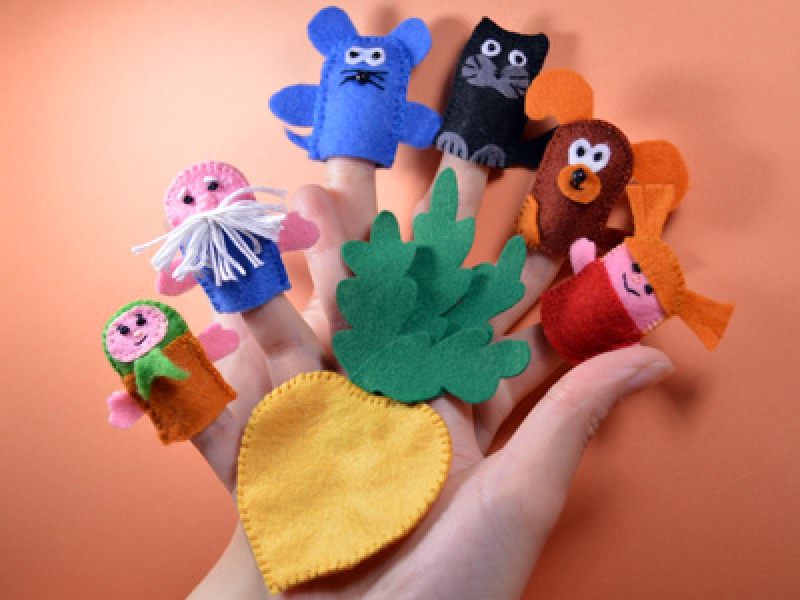 Пальчиковый театр – это небольшие фигурки, которые надеваются на пальцы рук взрослых и детей и используются для инсценировки сказок, историй.При игре важно работать разными пальцами, парами пальцев, одной и двумя руками, несколькими пальцами одновременно. Все это помогает с развитием координацией движений, мозга.Персонажей для пальчиковых игр можно сделать из различных материалов (ткань, бумага, нитки и т.д.).Для этого на плотный картон наклеивается картинка или наклейка, изображающая персонаж и вырезается по контуру. После этого с обратной стороны фигурки крепиться резинка, или картонное колечко, с помощью которого она будет надеваться на палец. Сверху вырезку можно покрыть скотчем, тогда она дольше послужит.Для того, чтобы сшить персонажей, соберите не нужные лоскутки, пуговицы, шнурки, тесемки. Из всего этого получатся замечательные игрушки. Чтобы выполнить маленькие детали, их лучше проклеить флизелином. Мордочки животных и лица людей вышейте, или разрисуйте красками по тканиФигурки можно также связать. Все что необходимо – это разноцветные плотные нитки, крючок и немного терпения. Для этого не требуется быть асом в подобном рукодельном творчестве, ведь в обвязывании колечка из воздушных петель используйте лишь один метод – вязание столбиками без накида. Таким путем изготавливается туловище фигурки, а другие детали – руки, лапы, хвосты, одежда и другие детали уже ввязываются в готовое тело. Мордочки и лица вышиваются.С помощью такой сюжетно-ролевой игры как пальчиковый театр можно не только разыграть любимую сказку, но и инсценировать различные истории, которые помогут ребенку преодолеть психологические барьеры, приучить к какому-либо полезному делу.Пальчиковый театр будет способствовать развитию мелкой моторики рук, разовьет фантазию, мышление и речь, раскроет творческие способности ребенка.Материал подготовили: воспитатели Булычева Л.А. и Шишкина М.М.